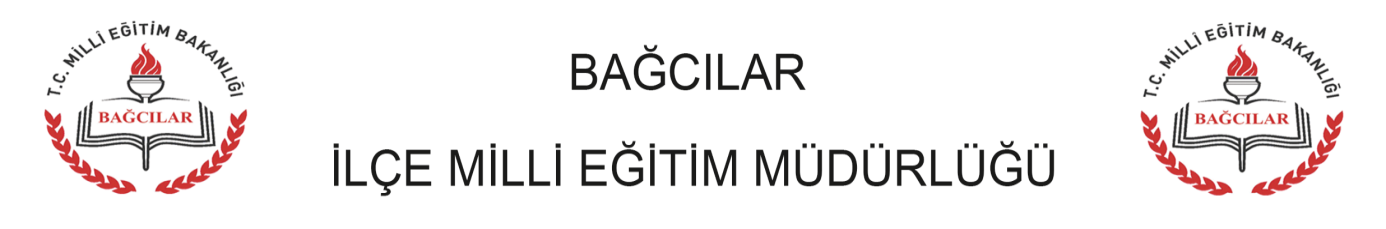 ORTAOKUL VE LİSELER ARASI  KİTAP OKUMA YARIŞMASIŞARTNAMESİKONU :Madde 1 : Bağcılar İlçesi   Ortaokul 5,6,7 ve 8’inci sınıflar ile Lise 9,10,11ve 12. sınıflar arası “Kitap Okuma Yarışması”AMAÇ :Madde 2: Türk Millî Eğitimi’nin genel amaçları doğrultusunda; Bağcılar İlçesi Ortaokulları 5,6,7ve 8’inci sınıflar ile Lise 9,10,11 ve 12'inci sınıflar  arasındaki öğrencilerin dikkatlerini kitaba çekmek ve yoğunlaştırmak, kitap okumaya olan ilgiyi artırmak, öğrencinin okuduğu kitaba göre anlama seviyesini görmesini sağlamak, kendine güven duygusunu geliştirmek, okulunu temsil etme bilincini kazandırmaktır. YASAL DAYANAK:Madde 3: Yarışma esasları, 2569 sayılı Tebliğler Dergisinde yayınlanan Şubat 2005 tarihli Sosyal Etkinlikler yönetmeliğine uygun olarak düzenlenmiştir.YARIŞMAYA ESAS TEŞKİL EDEN KİTAPLAR:ORTAOKULLAR- 5, 6, 7, 8 LİSELER -  9,10,11,12KATILIM ŞARTLARI:Madde 4: Yarışmaya Bağcılar İlçesindeki Ortaokulların 5,6,7 ve 8’inci sınıflarında okuyan öğrenciler ile Lise 9,10,11ve 12'inci sınıflarında okuyan öğrenciler kendi kategorilerinde   katılabilirler. Yarışmada her bir okul adına 5 öğrenci katılacaktır. Madde 5: Yarışma günü katılımcı okul öğrencilerinin yanında Türkçe /Türk Dili Edebiyatı dersi öğretmeni öncelikli olmak üzere, koordinatör  öğretmenin de bulunması gerekmektedir.Madde 6: Ortaokul 5,6,7 ve 8'inci sınıf öğrencileri aynı kategoride yarışmaya girecekler ve aynı sorulara cevap vereceklerdir. Aynı şekilde Lise 9,10,11 ve 12'inci sınıflarında okuyan öğrenciler  aynı kategoride yarışmaya girecekler ve aynı sorulara cevap vereceklerdir. SON MÜRACAAT TARİHİ:Madde 7:Her okul başvurularını katılım formlarındaki ilgili yerleri eksiksizce doldurarak01 Nisan 2016 tarihi Cuma gününe kadar Bağcılar İlçe Milli Eğitim Müdürlüğüne yapacaklardır.YARIŞMANIN YAPILACAĞI YER, TARİH ve SAAT:Madde 8 : Yarışma 16 Nisan 2016 Cumartesi günü, duyurulacak sınav salonda  yapılacaktır.Madde 9 : Sınav saat 10: 00’da başlayıp 12.00’da sona erecektir.YARIŞMANIN ŞEKLİ:Madde 10: Sınava girecek yarışmacıların yanında kimlik veya öğrenci belgesi, kurşun kalem ve silgi bulunmalıdır.Madde 11: Yarışma başlangıcından itibaren ilk 30 dakika içinde öğrencinin yarışmadan ayrılmasına izin verilmeyecektir.Madde 12: Yarışma soruları, İlçe Milli eğitim Müdürlüğünce Türkçe/Türk Dili Edebiyatı Öğretmenlerince oluşturulacak Komisyon  tarafından hazırlanacak ve değerlendirilecektir.Madde 13: Yarışma Ortaokullar kategorisinde 4 şıklı 100 adet test sorusundan, Liseler kategorisinde ise 5 şıklı 120 adet test  sorusundan oluşacaktır. Cevaplama süresi her iki kategoride de 120 dakikadır. Her soru aynı puan değerinde olup, yanlış seçeneğin işaretlenmesi durumunda doğru cevaplar bundan etkilenmeyecektir.Madde 14: Sorular, yukarıda belirtilen kitapların okunup anlaşılma düzeyini ölçmeye yönelik bir nitelikte olacaktır.Madde 15: Soru kitapçıkları yarışma sonunda öğrenciye verilecektir.SONUÇLARIN DUYURULMASI ve ÖDÜL TÖRENİ:Madde 16: Yarışma sonuçları 15 gün içerisinde açıklanacak olup, Ortaokullarda dereceye giren öğrenciler 23  Nisan  Ulusal Egemenlik ve Çocuk Bayramında, Liseler kategorisinde dereceye giren öğrenciler ise 19 Mayıs Atatürk’ü Anma Gençlik ve Spor Bayramında yapılacak olan ödül töreninde ödülleri verilecektir.Madde 17: İlk 3'te yer alan öğrencilere,  Ödüller Bağcılar İlçe Milli Eğitim Müdürlüğü tarafından takdir edilecektir.Madde 18:Yarışmalarda puan eşitliği halinde önce alt sınıf, eşitlik bozulmadığı takdirde ise yaşa bakılacaktır.Madde 19: Yarışmanın organizasyonundan, Bağcılar İlçe Milli Eğitim Müdürlüğü sorumludur. 									OKUL MÜDÜRÜ									  İMZA MÜHÜRSIRA NO:KİTABIN ADIKİTABIN ADIYAZARI1.1.İNSAN NE İLE YAŞARTOLSTOY2.2.YÜREK DEDE İLE PADİŞAHCAHİT ZARİFOĞLU3.3.FATİH’İN KANATLARIYUSUF DURSUN 4.4.BEYAZ DİŞJACK LONDON5.5.BEYHUDE ÖMRÜM  MUSTAFA KUTLU SIRANO:KİTABIN ADIYAZARI1.UZUN HİKAYEMUSTAFA KUTLU2.BİR ADAM YARATMAK NECİP FAZIL KISAKÜREK3.MERHABA SÖĞÜTYAVUZ BAHADIROĞLU4.GÜN OLUR ASRA BEDELCENGİZ AYTMATOV5.YUSUF İLE ZÜLEYHANAZAN BEKİROĞLUBAĞCILAR İLÇESİ ORTAOKUL VE LİSELER ARASI KİTAP OKUMA YARIŞMASIOKUL ÖĞRENCİ  KATILIM FORMUBAĞCILAR İLÇESİ ORTAOKUL VE LİSELER ARASI KİTAP OKUMA YARIŞMASIOKUL ÖĞRENCİ  KATILIM FORMUKATILIMCI OKULUN ADIKOORDİNATÖR ÖĞRETMEN AD SOYADI:KATILIMCI OKULUN ADIKOORDİNATÖR ÖĞRETMEN AD SOYADI:1.ÖĞRENCİNİN ADI SOYADI:SINIFI                                      :DOĞUM TARİHİ                    :2.ÖĞRENCİNİN ADI SOYADI:SINIFI                                     :DOĞUM TARİHİ                    :3. ÖĞRENCİNİN ADI SOYADI:SINIFI                                     :DOĞUM TARİHİ                    :4.ÖĞRENCİNİN ADI SOYADI:SINIFI                                     :DOĞUM TARİHİ                    :5.ÖĞRENCİNİN ADI SOYADI:SINIFI                                     :DOĞUM TARİHİ                    :